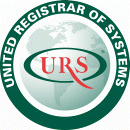 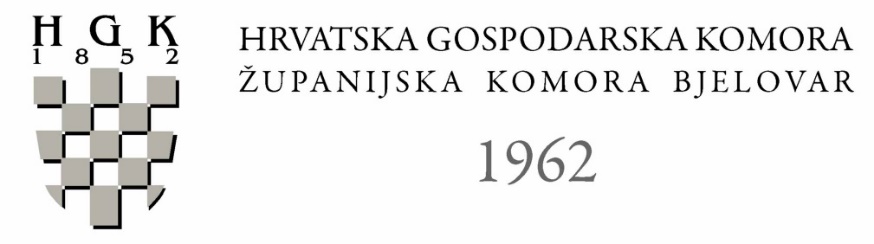 P R I J A V N I C A   ZA   SUDJELOVANJENA RADIONICI CERTIFIKACIJA PO ISO NORMAMA - PUT DO VEĆE KONKURENTNOSTIHGK-Županijska komora Bjelovar, Preradovićeva 4/Iu srijedu, 17. svibnja 2017. od 11 do 13 satiTvrtka naziv : ………………………………………………………………..Ime i prezime – funkcija: ........................................................................ Adresa : .........................................................................................................Telefon : ................................................ Fax : ............................................................E-mail : ....................................................Mjesto i datum:                                                  		   Potpis:	________________________					__________________________Napomena: Popunjenu prijavnicu molimo dostaviti zaključno sa 15. svibnja 2017. godinena  telefaks: 043/241- 908 ili na e-mail: hgkbj@hgk.hr 